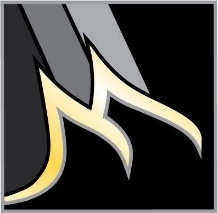 MANSFIELD HIGH SCHOOL TIGER BAND BOOSTERSMeeting Minutes from the November 1, 2022 Band Booster Meeting AgendaThe purpose of this organization is to promote the entire band program of Mansfield High School by assisting the Band Directors and school authorities in the development of an outstanding band program.The meeting was held in the MHS Band Room.  Board members in attendance included:Co-Presidents-Kristie Butler and Julie Stone Vice President-Rayna Smith Co-Director of Fundraising-Amy Kunas and Angela Herring Co-Director of Volunteers- Brenda McMullan and Kristina HolmesSecretary-Laurie SkaggsTreasurer-Shannon Wood and Mindy BolesParliamentarian- Joe SalinasMember at Large-Jennifer Smeby Guard Liaison – Kristy CraigEx-officio Members Immediate Past Presidents-Nate and Desha HydeCo-President Julie Stone called the meeting to order at 7:00 pm.Meeting Minutes from the October 4th, 2022 Booster meeting were presented on the website for review by Laurie Skaggs.   A motion to accept the minutes was made by Beth Fortner and seconded by Alan Horton.Financial Report          Shannon Wood presented the current Financial Report.  All students’ CHARMS accounts have been updated.  Please note that if you have a positive balance and plan on attending the Disney trip, please do not pay the entire cost of the trip.  Only pay the difference. Fundraising Report Amy Kunas reported on the following:Butter Braid SalesWe sold 764 braids for a profit of $4143.50Spirit NightsPlease attend when possible and mention that you are with the bandDates and locations listed in President’s ReportVolunteer Report						Playoff Games – we will send out a sign-up link, via Remind, for chaperones We probably will not know when and where the playoff game will be until Monday, Nov. 7Room Monitors are needed for All Region on December 5thSign up for all on mhstbb.com – click on “Volunteer Opportunities”Winterguard volunteer opportunities will arise in the Spring (all Band parents welcome to help!)Guard LiaisonKristy Craig reported a parent meeting was held for Winterguard before the booster meeting.   Presidents’ Report/Upcoming Events                                                                	Kristie Butler explained each event listed below and encouraged parents to attend as many as possible.THURSDAY, November 3rd – Football game at DesotoMonday, November 14th – MISD All-District AuditionsTuesday, November 15th – Band Spirit Night at Costa Vida on BroadMonday, Dec. 5th –All-Region Band Auditions: Brass & Percussion–Phase1 (MHS)Tuesday, December 6th – Band Spirit Night at On the Border (off 287)Thursday, December 8th – All-Region Band Auditions: Woodwinds – Phase 1 (LRHS)Saturday, December 10th – All-Region Band Auditions -Phase 2 & Freshmen (Martin)Monday, December 12th – MHS Winter Concert (Willie Pigg) 7 PMSaturday, January 7th – All Area Auditions (Coppell HS)Disney Trip has been set for May 12-17, 2023.  Link has been sent out to register and make payments.  Deposit of $50 must be paid by THURSDAY, NOV 3rd to Green Light Tours online.Band Directors ReportMr. Ludlow reminded all that academic eligibility is regained or lost at 4:00 on Friday.   *We should know on Monday, Nov. 7th what day and where the game will be played.*Band Rehearsals will be one day a week now and we will run the Spirit show for the remaining football games.*We are continuing to prepare for Winter Concert and All-Region.*Solo and Ensemble is in February but encourage your student to sign up now.*Jazz Band will be starting soon with Mr. Dunbar*DISNEY TRIP – you must be academically eligible AT THE TIME OF THE TRIP – No refunds will be given unless trip insurance was purchased.   (MISD requires everyone to purchase trip insurance)Motion to adjourn by Alan Horton and seconded by Kerry Jones.  Meeting adjourn at 7:31 p,Minutes respectfully submitted by Laurie Skaggs, SecretaryBOOSTER WEBSITE:   www.MHSTBB.com    BAND WEBSITE: www.mhsband.com